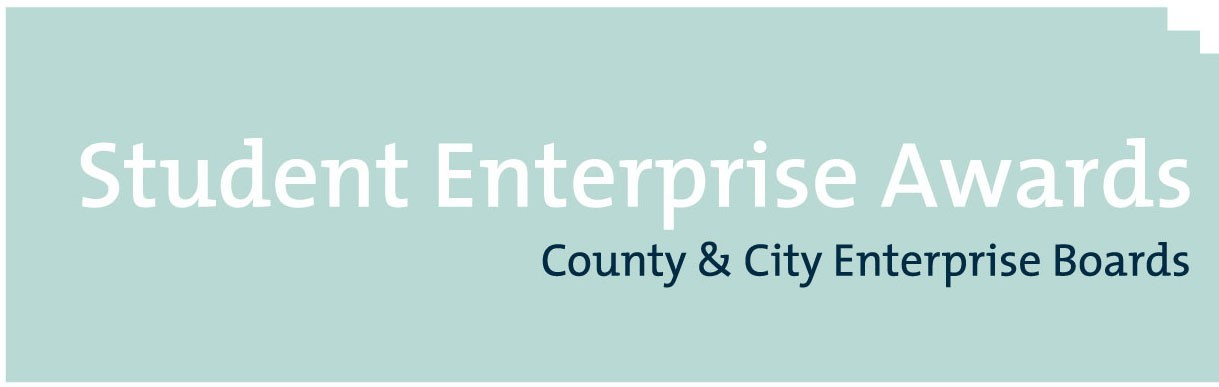 BUSINESS REPORT TEMPLATEIntroductionName of your mini-company & outline your business ideaSummaryGive a summary of your business including:Was your choice of product/service a good one?Where did you get your idea from?What skills did you already have and what skills did you have to learn?Who were your customers?How did you promote your product/service?What risk, if any, did you take?What difficulties did you have to overcome?Did you make a profit or a loss?Business StructureIn this section you should:Identify all the members of our teamExplain who did what roles in your mini-companyInclude an organization chartProducts / ServicesIn this section you should:Describe your product/service and include photographsExplain what was innovative about your product/serviceDid you have to make any adjustments as a result of your market research?Describe how you produced the product/service, using sketches if necessary.Describe any difficulties you came across and how you dealt with them.Explain how you came up with the price for your product.What were the unit prices for each productYou can also include a SWOT analysis hereMarketing/PromotionIn this section you should:Describe the customers you were targetingDid these customers actually purchase the product/service?Did you have to make adjustments to meet customer requirements?What market research did you carry out? Include graphs of your findings.Include your marketing plan in this section.Who were your competitors?How did you promote your mini-company?Give examples of promotional materials used.Did you use networking as a means of getting customers?FinanceHow did you finance the set up of your mini-company?Have you included cash-flow forecasts?Have you included details of your pricing?Include a profit & loss account.Include  details of stock on hand, orders pre-paid.Include pie charts or graphs in this section to demonstrate, for example, the level of sales achieved at different times and/or sales for different product lines.Review/ConclusionHow did you get on as a team?Did you have to overcome any difficulties while working as a team?How did you solve any conflicts that arose?Did you develop new skills? Give examples.Will your business continue trading?What was the best advice you were given during this process?What advice would you give to other students thinking of participating in the SEAs?